		Agreement		Concerning the Adoption of Harmonized Technical United Nations Regulations for Wheeled Vehicles, Equipment and Parts which can be Fitted and/or be Used on Wheeled Vehicles and the Conditions for Reciprocal Recognition of Approvals Granted on the Basis of these United Nations Regulations*(Revision 3, including the amendments which entered into force on 14 September 2017)_________		Addendum 64 – UN Regulation No. 65		Revision 2 - Amendment 5Supplement 12 to the original version of the Regulation – Date of entry into force: 
24 September 2023		Uniform provisions concerning the approval of special warning lamps for power-driven vehicles and their trailersThis document is meant purely as documentation tool. The authentic and legal binding texts is: 	ECE/TRANS/WP.29/2023/34._________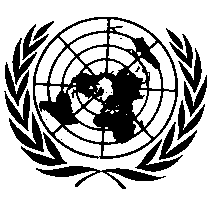 UNITED NATIONSTable of content, Annexes, add a reference to a new Annex 9:"9	Test for the base mounting of magnetically attached special warning lamps"Add a new paragraph 5.10. to read:5.10. 		In case of a magnetic attachment the special warning lamp shall be exposed to the test described in Annex 9 to this regulation. During the test the magnetic base mounting shall not move by more than 200 mm from the original position.1”Insert footnote 1 to paragraph 5.10. to read: 1	The manufacturer shall inform the user, that an attachment is only possible for a roof of adequate steel or a steel mounting plate.Insert a new Annex 9 to read:"Annex 9		Test for the base mounting of magnetically attached special warning lampsThe tests shall be performed at 23°C ± 5° ambient temperature on a metal surface of sufficient size and the following specifications:-	type of metal: steel with a nominal yield strength of 180 N/mm² - 240 N/mm²;-	thickness of metal surface: 0,7 + 0,1 - 0 mm;-	radius of curvature: ≤ 5000 mm;-	paint thickness: 120 ± 20 μm;-	paint protection: Polyurethane film; -	paint protection thickness: ≥200 μm including glue.- 	the metal surface must be >20mm above any other ferrous or magnetic material.Figure 1 Metal surface with paint and paint protection filmThe special warning lamp shall be magnetically attached to the flat metal surface and subjected to a single shock pulse with a minimum acceleration of 16 g during 30 ms.The direction of the acceleration shall be in horizontal direction."E/ECE/324/Rev.1/Add.64/Rev.2/Amend.5−E/ECE/TRANS/505/Rev.1/Add.64/Rev.2/Amend.5E/ECE/324/Rev.1/Add.64/Rev.2/Amend.5−E/ECE/TRANS/505/Rev.1/Add.64/Rev.2/Amend.522 November 2023